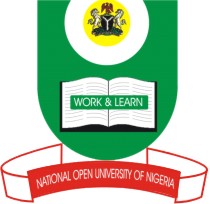 NATIONAL OPEN UNIVERSITY OF NIGERIA14/16 AHMADU BELLO WAY, VICTORIA ISLAND, LAGOSSCHOOL OF SCIENCE AND TECHNOLOGYJUNE/JULY EXAMINATIONCOURSE CODE: CIT701COURSE TITLE: FOUNDATION OF INFORMATION AND COMMUNICATION TECHNOLOGYTIME ALLOWED:3 HoursINSTRUCTION: Answer Any Five Questions1a. 	What is Information and Communication Technology (ICT)? 	3 marksb.	List the three main components of ICT.					6 marks c.. 	State five ways by which information can be transmitted. 			5 marks2a.	What is a system program? 							4 marks  b.	 Outline any four kinds of System programs					10 marks3a.	List and briefly describe any three pointing devices.				3 marks  b.       Which category of device is the Optical Character Recognition (OCR)? 	2 marks  c.       State six basic functions of a mouse.						9 marks4a.	What is a communication network? 						3 marks  b. 	List any three network service applications.					3 marks  c. 	Explain what is meant by the term network channels.				3 marks  d. 	List any five types of Transport Technology.					5 marks5a.	List and briefly describe the four types of wireless communication networks  	8 marks  b.	State the three types of Network Enterprise Architectures 			6 marks 6a.      Explain the elements of a URL and the purpose of each. 			6 marksb.    . Explain what is meant by downloading and uploading. 			3 ½  marks   c.      What are the three basic elements of an e-mail message? 			4 ½  marks7a.	Differentiate between security and breaches.					5 marks  b.        Distinguish between spam and cookies.					5 marks  c. 	List four measures taken to ensure ICT service reliability.			4 marks